6 класс ФГТТема урока: Изучение тональности ре # - минорТональность ре #- минор параллельна тональности Фа # -мажор и имеет при ключе 6 диезов (фа, до, соль, ре, ля, ми)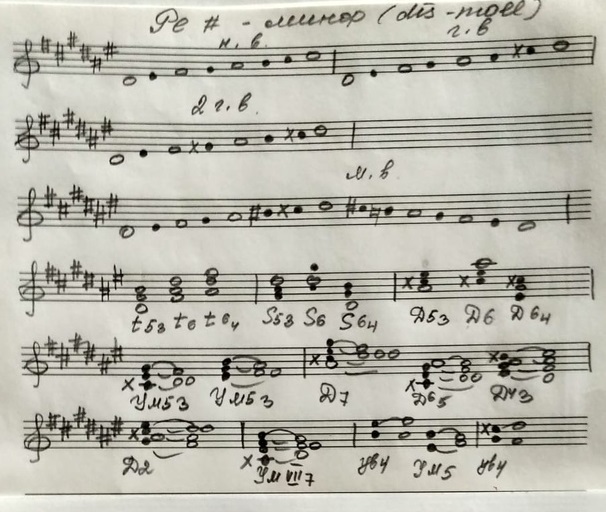 Разбор гаммы ре # - минор перепишите в нотную тетрадь.Задание: 1. Играть, петь разбор гаммы ре # -минор.2. I ч № 527 – учить, II ч № 50 – петь 2-ой голос, играть 1-ый. 3. Построить гамму D-dur гармонического вида, в ней тритоны. Задание присылайте на адрес podgornova.gv@mail.ru